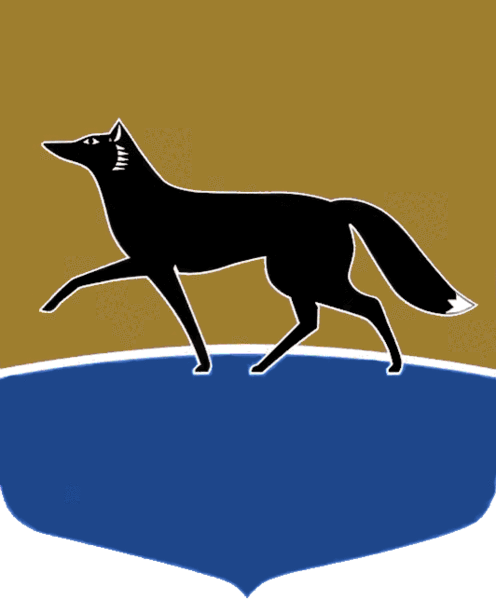 Принято на заседании Думы 20 декабря 2023 года№ 486-VII ДГО внесении изменений в решение Думы города от 26.04.2023 
№ 311-VII ДГ «О согласовании решения о заключении концессионного соглашения 
в отношении объектов наружного освещения, находящихся 
в собственности муниципального образования городской округ Сургут Ханты-Мансийского автономного округа – Югры и его условий»В соответствии с Федеральным законом от 21.07.2005 № 115-ФЗ
«О концессионных соглашениях», решением Думы города от 07.10.2009 
№ 604-IV ДГ «О Положении о порядке управления и распоряжения имуществом, находящимся в муниципальной собственности» Дума города РЕШИЛА:Внести в решение Думы города от 26.04.2023 № 311-VII ДГ 
«О согласовании решения о заключении концессионного соглашения 
в отношении объектов наружного освещения, находящихся в собственности муниципального образования городской округ Сургут Ханты-Мансийского автономного округа – Югры и его условий» следующие изменения:строку 3 приложения к решению изложить в следующей редакции:2) строку 4 приложения к решению изложить в следующей редакции:3) в строке 5 приложения к решению: а) пункт 2 части 2 изложить в следующей редакции: «2) на стадии создания или реконструкции выполняет создание или реконструкцию Объектов имущества в составе Объекта соглашения 
в соответствии с заданием и основными мероприятиями по созданию, реконструкции объектов имущества в составе Объекта Концессионного соглашения;»; б) пункт 4 части 2 изложить в следующей редакции:«4) на стадии использования (эксплуатации):а) поддерживает Объект в исправном состоянии, несёт расходы 
на содержание Объекта Концессионного соглашения, включая проведение текущего и капитального ремонта, осуществляет деятельность по освещению территории обслуживания;б) осуществляет замену неисправных осветительных приборов 
на осветительные приборы с аналогичными характеристиками в случае истечения сроков гарантийных обязательств заводов-изготовителей 
в порядке, предусмотренном Концессионным соглашением.»;4) строку 9 приложения к решению изложить в следующей редакции:Председатель Думы города							М.Н. Слепов «20» декабря 2023 г.3.Срок действия Концессионного соглашенияКонцессионное соглашение вступает в силу с даты заключения Соглашения и действует в течение 
20 лет.Срок создания Объектов имущества в составе Объекта Соглашения составляет 380 дней с даты заключения Соглашения.Срок реконструкции Объектов имущества 
в составе Объекта Соглашения составляет 380 дней с момента подписания акта приёма-передачи 4. Описание, в том числе технико-экономические показатели Объекта концессион-ного соглашения9.Способы обеспечения исполнения концессионером обязательств по Концессионному соглашениюОбеспечение обязательств Концессионера в целях надлежащего выполнения Концессионером обязательств по созданию и реконструкции предусмотрено одним из следующих способов:1)	предоставление безотзывной банковской гарантии;2)	передача Концессионером Концеденту в залог прав Концессионера по договору банковского вклада (депозита);3)	осуществление страхования риска ответственности Концессионера за нарушение обязательств по Концессионному соглашению.Размер банковской гарантии на каждый год обеспечения исполнения обязательств составляет 10 % от предельного размера расходов на создание и реконструкцию Объектов имущества в составе Объекта Концессионного соглашения каждого года.Требования, предъявляемые к банковской гарантии в части размера предоставляемого обеспечения 
и срока, на который оно предоставляется, в равной степени распространяются на договор залога прав Концессионера по договору банковского вклада (депозита), договор страхования риска ответственности Концессионера за нарушение обязательств по Концессионному соглашению 